           КАРАР                                                                    РЕШЕНИЕ      12 декабрь 2023 й.                       №25                      12 декабря 2023 г.О внесении изменений в  решение Совета сельского поселения Старокуручевский сельсовет муниципального района Бакалинский район  Республики Башкортостан от 02 августа 2017 г. №59 «Об утверждении Положения о комиссии по соблюдению требований к служебному поведению муниципальных служащих и урегулированию конфликта интересов» в администрации сельского поселения Старокуручевский сельсовет муниципального района Бакалинский район Республики Башкортостан            Руководствуясь Конституцией Российской Федерации,  Федеральным законом от 6 октября 2003 года № 131-ФЗ «Об общих принципах организации местного самоуправления в Российской Федерации», Федеральным законом от 2 марта 2007 года №25 -ФЗ «О муниципальной службе в Российской Федерации»,  Федеральным законом от 25 декабря 2008 года № 273-ФЗ «О противодействии коррупции», Конституцией Республики Башкортостан, Законом Республики Башкортостан  от 16 июля 2007 года №453-з «О муниципальной службе в Республике Башкортостан», Законом Республики Башкортостан от 22 февраля 2022 года № 532-з «О внесении изменений в закон  Республике Башкортостан «О муниципальной службе в Республике Башкортостан»», Законом Республики Башкортостан от 31 мая 2023 года № 713-з «О внесении изменений в отдельные законодательные акты Республики Башкортостан»,  Уставом  сельского поселения Старокуручевский сельсовет муниципального района Бакалинский район Республики Башкортостан.          Совет  сельского поселения Старокуручевский сельсовет муниципального района Бакалинский район Республики Башкортостан РЕШИЛ:   1. Внести   в решение Совета сельского поселения Старокуручевский сельсовет муниципального района Бакалинский район Республики Башкортостан от 02 августа 2017 года № 59 «Об утверждении Положения о комиссии по соблюдению требований к служебному поведению муниципальных служащих и урегулированию конфликта интересов» в администрации сельского поселения Старокуручевский сельсовет муниципального района Бакалинский район Республики Башкортостан следующие изменения:1.1   п.6  «Положения о комиссии по соблюдению требований к служебному поведению муниципальных служащих  и урегулированию конфликта интересов администрации сельского поселения Старокуручевский сельсовет муниципального района Бакалинский район Республики Башкортостан   формулировать в следующей редакции:« 6. В состав комиссии входят:а) председатель комиссии - заместитель руководителя органа местного самоуправления;б) заместитель председателя комиссии, назначаемый руководителем органа местного самоуправления из числа членов комиссии, замещающих должности муниципальной службы в органе местного самоуправления;в) секретарь комиссии - руководитель подразделения кадровой службы органа местного самоуправления по профилактике коррупционных и иных правонарушений либо должностное лицо кадровой службы органа местного самоуправления, ответственное за работу по профилактике коррупционных и иных правонарушений;г) члены комиссии - муниципальные служащие из подразделения по вопросам муниципальной службы и кадров, юридического (правового) подразделения, других подразделений органа местного самоуправления, определяемые его руководителем;д) представитель органа Республики Башкортостан по профилактике коррупционных и иных правонарушений (по согласованию).В состав комиссии также могут быть включены представители научных организаций и образовательных организаций среднего профессионального образования, высшего образования, дополнительного профессионального образования, деятельность которых связана с муниципальной службой».2. Обнародовать настоящее решение  в установленном порядке  на информационном стенде и   официальном сайте администрации сельского поселения Старокуручевский сельсовет муниципального района Бакалинский  район Республики Башкортостан  3.  Настоящее решение вступает в силу со дня его официального обнародования. 4. Контроль за исполнением настоящего решения возложить на председателя Совета.Председатель  Совета сельского поселения Старокуручевский сельсовет муниципального районаБакалинский район Республики Башкортостан                            И.М.МаннаповБашҡортостан РеспубликаһыРеспублика БашкортостанБакалы районы муниципаль районының Иске Корос  ауыл советы 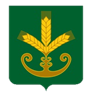 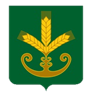 ауыл биләмәһе Советы452654, Иске Корос  ауылы,Узэк урамы,23 Тел. 8(34742)2-44-35Совет сельского поселения Старокуручевский сельсовет муниципального района Бакалинский район Республики Башкортостан452654, село Старокуручево, ул.Центральная ,23 Тел. 8(34742)2-44-35